Конспект НОД по рисованию «Моя любимая семья» младшей группе.Тема: «Портрет семьи».Цель:• воспитывать у детей доброе отношение к маме, папе, себе;• учить передавать эти образы в рисунке доступными средствами выразительности;• закреплять представления о круглой и овальной формах, формировать умение рисовать их;• учить видеть эмоциональное состояние, передавать радость;• воспитывать усидчивость, терпеливость на занятии; а также в процессе рисования продолжать развивать память, мышление, внимание.Материал: листы бумаги в виде рамок (для портрета, краски, кисти, салфетки, цветовой экран и вкладыши с мимическими изображениями различных эмоциональных состояний.Методы: рисование пальчиками.Предварительная работа: с/р игра «Семья»; рассматривание семейных фотографий, портретов. (Объяснение того, что человек может быть изображен как в полный рост, так и до пояса).Ход занятия:Воспитатель спрашивает у детей, любят ли они своих родителей, фотографировались ли они вместе с ними? Есть ли у них фотографии бабушек, дедушек? Может быть, у кого-нибудь такая фотография в рамочке висит на стене?Зачитать стихотворение А. Кушнера:Если видишь, что с картиныСмотрит кто-нибудь на нас,Или принц в плаще старинном,Или в робе верхолаз,Летчик или балерина,Или Васька, твой сосед,Обязательно картина называется портрет.Предлагает нарисовать семейный портрет – папу, маму и себя, изобразив только головы. Уточняет черты лица, способ передачи волос. Побуждать детей вспомнить, какое настроение чаще бывает у родителей. Радость? Печаль? Просит детей мимикой изобразить эти состояния. Показывает их на цветовом экране (вставляет  в экран вкладыши с изображением разных эмоциональных состояний, обращает внимание, с помощью какого цвета лучше выразить состояние человека, как нарисовать рот).Физминутка«Семья»Раз, два, три, четыре(хлопки в ладоши)Кто живет у нас в квартире?(повороты в стороны с подниманием плеч)Раз, два, три, четыре, пять(Хлопки в ладоши)Всех могу пересчитать;(указательным пальцем пересчитывают)Папа, мама, брат, сестренка,Кошка Мурка, два котенка,Мой щегол, сверчок и я-Вот и вся наша семья!(загибают поочередно пальцы на руке)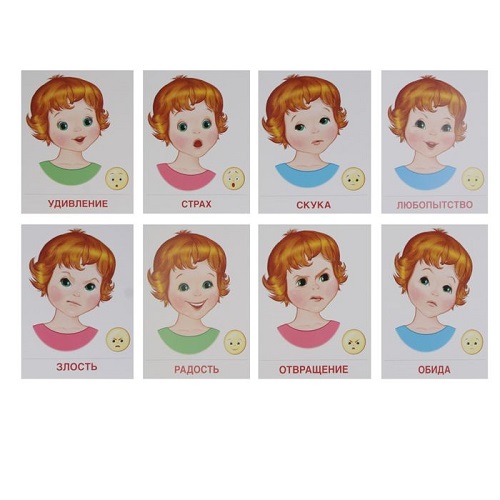 